Per inserzioni rivolgersi a : Banca del Tempo del Comune di Vinovo – Tel. n. 340.1443854E-mail: bancadeltempo.vinovo@hotmail.it ;Stampato in proprio – Ufficio Manifestazioni Comune di Vinovo – Febbraio 2018GIO 1“PER  CARNEVALE  OGNI  LIBRO  VALE”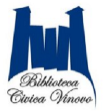 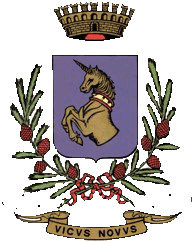  Animazione  teatraleOre 16,30 – 18,00 in Biblioteca: Letture a voce alta e giochi per bimbi da 4 a 6 anniIngresso libero – Iscriz. gratuite in biblioteca dal 22 genn. fino ad esaurimento di 50 posti.                (Info : 011 9931006 – mail : biblio@abaconet.it)“VINCENZO INGRASSIA E LE SUE OPERE”Fino al 4 febbraio prosegue la mostra personale di Vincenzo Ingrassia, pittore contemporaneo,presso l’ala comunaleInfo: ufficio manifestazioni 0119620413SAB 3 “CON GLI OCCHI DI QUINTO”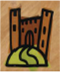 Mostra delle riproduzioni dei disegni e delle poesie tratte dal volume "Con gli occhi di Quinto - Pensieri di Quinto Osano"Dalle ore 14-18 al Castello Della Rovere              Info: ufficio manifestazioni 0119620413CARNEVALE  DEGLI  STRAMBICOLI 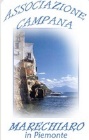 Ore 11 consegna delle chiavi del Carnevale alle Maschere cittadineOre 14 sfilata degli strambicoli (mezzi fantasiosi, ingegnosi e strampalati).Al termine merenda per tutti presso la Cascina Don Gerardo a cura dell’Associazione    Marechiaro               Info: ufficio manifestazioni 0119620413DOM 4 “CON GLI OCCHI DI QUINTO”Mostra delle riproduzioni dei disegni e delle poesie tratte dal volume "Con gli occhi di Quinto - Pensieri di Quinto Osano"Dalle ore 14-18 al Castello Della Rovere              Info: ufficio manifestazioni 0119620413LUN 5AUDITORIUM….. PROIEZIONI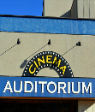 Ore 21  : “Detroit”                                                                                      Ingr. € 4(info Sig. Olivero : 3391132348) MER 7“BESTIACCE”Dalle ore 8,30 alle ore 16 nella Biblioteca Comunale laboratorio con Pino Pace(Info : 011 9931006 – mail : biblio@abaconet.it)GIO 8“LA  TESTARDA”“Achille e il puntino” Letture ad alta voce e animazione.Alle ore 10,30 in Biblioteca con la 1^ Elementare di Vinovo (Info : 011 9931006 – mail : biblio@abaconet.itVEN 9“EXODOS”Mostra fotografica che racconta il volto umano dei migranti.Dal 9 al 25 febbraio al Castello Della Rovere a cura della Regione Piemonte.               Orario : sabato e domenica 14-18.                Per gruppi e scuole in settimana su prenotazione al 338.2313951              Info: ufficio manifestazioni 0119620413SAB 10“SENSI  DI  STORIA”Nel Castello Della Rovere scene di vita, segreti ed emozioni in un tour inedito.Visite guidate con accompagnamento sensoriale alle 16,30  – 18,30 - 21,00. Evento allietato dall’A.F.M. Trio di Trofarello.               Costi: Adulti 7€ ;  Bambini sotto i 12 anni 3€  Prenotazione obbligatoria al 338.2313951              Info: ufficio manifestazioni 0119620413            BOLLITO GIGLIO … Solidarietà a tavolaOre 20,30 nella Parrocchia S. Domenico Savio di Garino (v. Sestriere, 48) 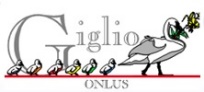 Adulti € 25 under 14 €15Prenot. Obbligatoria: Suore Garino 0119623138;   Francesco 338 2443313LUN 12CIRCOLO DEI LETTORIAppuntamento in biblioteca dalle 16,30 alle 17,30.                                    Ingr. liberoInfo : 011 9931006 – mail : biblio@abaconet.it  AUDITORIUM….. PROIEZIONI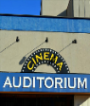 Ore 21  : “Ogni tuo respiro”                                                                        Ingr. € 4(info Sig. Olivero : 3391132348)VEN 16RASSEGNA TEATRALE “NESSUN DORMA”“Se ci sei batti un colpo” di e con Fabio Mascagni alle ore 21 all’Auditorium Costi : Intero €12;  ridotto (under 16) € 10  Info: ufficio manifestazioni 0119620413DOM 18A.V.I.S.  PRELIEVI  IN  SEDE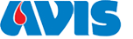 Dalle 8,30 alle 11,30 prelievi plasma in Piazza 2 Giugno                  Info: 339 4806526  Sig. Lardone PietroLUN 19AUDITORIUM….. PROIEZIONI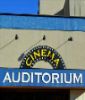 Ore 21  : “Mistero a Crooked House”                                                        Ingr. € 4(info Sig. Olivero : 3391132348)MER 21“CON LE MIGLIORI INTENZIONI”Nuovo romanzo (Golem Ed.) di Maria Antonietta Maccioccu e Donatella Moreschi.Ore 18,00 in Biblioteca incontro con le autrici, modera Margherita Oggero                      (Info : 011 9931006 – mail : biblio@abaconet.it)GIO 22“LA  TESTARDA”“Achille e il puntino” Letture ad alta voce e animazione.Alle ore 10,30 in Biblioteca con la 1^ Elementare di Garino(Info : 011 9931006 – mail : biblio@abaconet.it)LUN 26CIRCOLO DEI LETTORIAppuntamento in biblioteca dalle 16,30 alle 17,30.                                    Ingr. liberoInfo : 011 9931006 – mail : biblio@abaconet.it  AUDITORIUM….. PROIEZIONI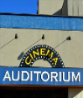 Ore 21  : “La casa di famiglia”                                                                     Ingr. € 4(info Sig. Olivero : 3391132348)